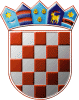    REPUBLIKA HRVATSKABJELOVARSKO-BILOGORSKA            Ž U P A N I J A     OPĆINA ŠANDROVAC       OPĆINSKO  VIJEĆEKLASA:  021-05/17-01/33URBROJ: 2123-05-01-17-1U Šandrovcu, 15.12.2017.Z A P I S N I K sa 4. sjednice Općinskog vijeća općine Šandrovac održane 15.12.2017. sa početkom u 18,00 satiPrisutni: Halapa Nikola, Husnjak Damir, Ormanović Ranko,  Solar  Biljana, Žager Stjepan,Danijel Bedeković, Marica Petreković, Sven Perec, Igor Škudar i Slaven KurtakOdsutnih: nema Ostali prisutni: općinski načelnik Općine Šandrovac Josip Dekalić, zamjenik općinskog načelnika Željko Đipalo, Ivana Fočić, pročelnica JUO Općine Šandrovac, Damir Kolar, mag.ing.agr, ravnatelj Doma za starije i nemoćne osobe Šandrovac, Sanela Paukovac, v.d. direktorica Šandroprom d.o.o. Šandrovac, Dajana Perhot, referent za računovodstvo i financije Općine Šandrovac, Maletić Inka, novinarka, Miroslav SokolićZapisničar: Martina Bedeković	Predsjedavajući je pozdravio prisutne. Govori kako je dio vijećnika dostavio jedan zahtjev, koji nije u skladu sa Pravilnikom, te ukoliko vijećnici donesu dopune zahtjeva, on će kao takav biti uvršten u dnevni red za slijedeću sjednicu općinskog vijeća. Nastavlja kako se sa današnjeg dnevnog reda povlači 20. Točka - Donošenje Odluke o subvencioniranju poljoprivrednika sa područja Općine Šandrovac u 2018. godini.  	Predsjedavajući je predložio sljedeći dnevni red i dao ga na usvajanje:PRIJEDLOG DNEVNOG REDA 4. SJEDNICEPrisega Miroslava Sokolića za vijećnika općinskog vijeća Općine Šandrovac,Aktualni sat,Usvajanje zapisnika sa 3. sjednice općinskog vijeća Općine Šandrovac,Donošenje III. izmjena i dopuna Proračuna Općine Šandrovac za 2017. g.,Donošenje Proračuna Općine Šandrovac za 2018. g. i projekcija Proračuna za 2019. i 2020. godinu (opći i posebni dio Proračuna i Plan razvojnih programa),Donošenje Odluke o izvršenju Proračuna Općine Šandrovac u 2018. g.,Donošenje Programa investicijskog održavanja, gradnje objekata i uređaja komunalne infrastrukture u 2018. g. na području općine Šandrovac,Donošenje Programa održavanja komunalne infrastrukture u 2018. g.,Donošenje Programa javnih potreba u kulturi 2018. g.,Donošenje Programa javnih potreba u sportu u 2018. g.,Donošenje Programa socijalno – zdravstvenih potreba i humanitarnih udruga i zajednica Općine Šandrovac za 2018. g.,Donošenje Programa utroška sredstava vodnog, komunalnog i šumskog doprinosa, komunalne naknade te naknade za eksploataciju mineralnih sirovina, kaptažnog plina i naknade za korištenje zemljišta za 2018. g., Donošenje Programa raspolaganja prihodima dobivenim od naknade za zadržavanje nezakonito izgrađenih zgrada na području Općine Šandrovac u 2018. g.,Donošenje Programa korištenja sredstava ostvarenih od prodaje, zakupa, dugogodišnjeg zakupa poljoprivrednog zemljišta u vlasništvu Republike Hrvatske za 2018. g.,Donošenje Odluke o prijenosu poslova uz utvrđivanje, evidentiranje, nadzor, naplatu i ovrhu općinskih poreza na poreznu upravu u 2018. g.,Odluka o raspoređivanju sredstava političkim strankama zastupljenim u Općinskom vijeću Općine Šandrovac u 2018. godini,Donošenje Odluke o isplati jednokratne pomoći za opremu novorođenog djeteta u obitelji na području Općine Šandrovac u 2018. g.,Donošenje Odluke o donošenju Programa o bespovratnim potporama za poticanje razvoja poduzetništva na području Općine Šandrovac u 2018. g.,Donošenje Odluke o isplati jednokratne novčane pomoći studentima sa područja Općine Šandrovac u 2018. godini,Donošenje Odluke o subvencioniranju poljoprivrednika sa područja Općine Šandrovac u 2018. godini,Davanje suglasnosti na izvješće o obavljenoj reviziji učinkovitosti gospodarenja poljoprivrednim zemljištem u vlasništvu RH na području Općine Šandrovac za razdoblje 2014. do 2016. godine,Donošenje Odluke o provođenju popisa i osnivanju Povjerenstva za popis dugotrajne imovine Općine Šandrovac,Donošenje Odluke o imenovanju ovlaštenih predstavnika Općine Šandrovac kao javnog naručitelja u postupcima javne nabave i bagatelne nabave u 2018. g.,Odluka o nabavi službenog automobila za potrebe Općine Šandrovac,Odluka o II. izmjenama i dopunama Odluke o nerazvrstanim cestama na području Općine Šandrovac,Donošenje Analize stanja sustava zaštite i spašavanja na području Općine Šandrovac za 2017. godinu,Donošenje Godišnjeg plana razvoja sustava civilne zaštite na području Općine Šandrovac za 2018. godinu,Suglasnost na I. Izmjene i dopune Financijskog plana Doma za starije i nemoćne osobe Šandrovac za 2017. g.,Suglasnost na Financijski plan Doma za starije i nemoćne osobe Šandrovac za 2018. g. i projekcije za 2019. i 2020. godinu,Donošenje Odluke o kriterijima i načinu ostvarenja prava na dotiranje troškova smještaja u Domu za starije i nemoćne osobe „Šandrovac“ u 2018. godini.U trenutku glasanja bilo je prisutno 10 vijećnika, prilikom usvajanja Dnevni red je dobio 5 glasova “ZA” i 5 glasova “PROTIV”, te  nije usvojen. Obzirom da dnevni red 4 sjednice nije usvojen, sjednica općinskog vijeća Općine Šandrovac ne može se nastaviti.Pročelnica Jedinstvenog upravnog odjela Općine Šandrovac, Ivana Fočić: “Slijedeća sjednica općinskog vijeća može biti u slijedeći petak, 22.12.2017. godine.”Predsjednik općinskog vijeća Općine Šandrovac zaključuje sjednicu u 18,12 sati.Zapisničar:Martina Bedeković						              Općinsko vijeće općine Šandrovac             Predsjednik općinskog vijeća              Ranko Ormanović